Администрация Никольского муниципального района  Вологодской области Комиссия по организации и обеспечению отдыха, оздоровления и занятости детей в никольском муниципальном районе. Р Е Ш Е Н И Е                 от 06.04.2017 года                                                      № 3       1. Организация и подготовка  оздоровительных лагерей с дневным пребыванием детей  в летний период 2017 года – выступает ведущий специалист-эксперт территориального отдела Управления Роспотребнадзора по Вологодской области в Великоустюгском, Кич-Городецком, Никольском районах  Пахтусова Е.АОсновные требования территориального отдела по подготовке и открытию ЛОУ остаются в пределах прошлых лет (2014г., 2015г., 2016г.).  Механизм открытия ДОЛ  остается прежним, в соответствии с санитарными правилами.Открытие всех ДОЛ осуществляется при наличии документа, подтверждающего его соответствие санитарным правилам, выданного органом, уполномоченным осуществлять государственный санитарно-эпидемиологический надзор (территориальным отделом Управления Роспотребнадзора по Вологодской области в Великоустюгском, Кичменгско-Городецком, Никольском районах).Со 2-го полугодия 2016г. в соответствии с указаниями Федеральной службы по надзору в сфере защиты прав потребителей и благополучия человека таким документом является письмо о соответствии/несоответствии действующему законодательству организаций отдыха и оздоровления детей на бланке установленного образца.По каждому учреждению, на базе которого планируется функционирование ДОЛ с дневным пребыванием детей, в соответствии с  требованиями п. 1.4. СанПиН 2.4.4.2599-10 «Гигиенические требования к устройству, содержанию и организации режима работы в оздоровительных учреждениях с дневным пребыванием детей в период каникул»  учредитель обязан представить в территориальный отдел Роспотребнадзора в срок не позднее 30 дней до начала работы ДОЛ пакет документов (согласно приложения 1 к СанПиН 2.4.4.2599-10) с заявлением для открытия лагеря (оздоровительного учреждения). Документы, необходимые для открытия детского оздоровительного учреждения с дневным пребыванием детей на время каникул санитарно-эпидемиологическое заключение на  образовательное учреждение, на базе которого организовано оздоровительное учреждение (при организации питания на базе других учреждений – следует представить копию его СЭЗ);копия приказа об организации оздоровительного учреждения с дневным пребыванием детей  с указанием сроков работы каждой смены;утвержденное штатное расписание и списочный состав сотрудников (по фамильные списки с указанием должности);личные медицинские книжки сотрудников согласно списочному составу (с данными о прохождении медицинского осмотра, флюорографии, профилактических прививках, гигиенического обучения);утвержденное руководителем ДОЛ примерное меню (с указанием стоимости); утвержденный руководителем  режим дня в соответствии с профилем лагеря (предусмотреть проведение оздоровительных мероприятий);списки поставщиков пищевых продуктов, бутилированной (расфасованной в емкости) питьевой воды (копии договоров) или  договоры (контракты) на организацию питания.-  акты проведения проведение ревизии систем водоснабжения (холодного и горячего), канализации, вентиляции, санитарно-технического оборудования, технологического и холодильного оборудования на  пищеблоке.С целью объективного рассмотрения пакетов документов на открытие ДОЛ в 2017г. необходимо предоставление  личных медицинских книжек всех сотрудников (в т.ч. медицинских работников и тех. персонала) согласно списочному составу (с данными о прохождении медицинского осмотра, флюорографии, профилактических прививках, гигиенического обучения).*при работе  лагеря в несколько смен заключение выдается одно  сразу на все смены	При подготовке ДОЛ  с дневным пребыванием необходимо обратить внимание на:-  проведение генеральной уборки территорий, в том числе скашивание травы, удаление сухостоя, дератизационной и акарицидной обработки территории; - обеспечение пищеблоков необходимым количеством исправного технологического и холодильного оборудования (определяется проведением ревизии компетентными членами комиссии с последующим оформлением соответствующих актов), инвентаря, посуды; - обеспечение доброкачественной питьевой водой;-проведение ревизии систем водоснабжения, канализации, вентиляции, санитарно-технического оборудования (определяется проведением ревизии компетентными членами комиссии с последующим оформлением актов);- организацию питьевого режима (бесперебойное обеспечение бутилированной водой промышленного производства, наличие достаточного запаса одноразовых стаканчиков); - проведение текущих ремонтов основных и подсобных помещений; - исправность системы искусственного освещения;- наличие жесткой мебели, игрового и спортивного оборудования, постельного белья – при организации дневного сна;- наличие моющих и дезинфицирующих средств, уборочного инвентаря;- укомплектованность подготовленным персоналом, в т.ч. персоналом пищеблока; - оснащение медицинских кабинетов оборудованием, в т.ч. необходимым для определения «основных показателей» оценки эффективности оздоровления детей (в т.ч. динамометр, спирометр), наличие аптечек;   -наличие у каждого сотрудника лагеря личной медицинской книжки установленного образца, в которую внесены результаты медицинских обследований и лабораторных исследований, сведения о перенесенных инфекционных заболеваниях, профилактических прививках, отметки о прохождении профессиональной гигиенической подготовки и аттестации;- организация гигиенической подготовки (в соответствии с требованиями п. 1.7.СанПиН 2.4.4.2599-10 - не реже одного раза в два года), -проведение обязательных медицинских обследований (в соответствии с Приказом Минздрава и соцразвития РФ № 302н от 12.04.2011г. « Об утверждении перечней вредных и (или) опасных производственных факторов, при наличии которых проводятся обязательные предварительные и периодические медицинские осмотры (обследования), и порядка проведения обязательных предварительных (при поступлении на работу) и периодических медицинских осмотров (обследований) работников, занятых на тяжелых работах и на работах с вредными и (или) опасными условиями труда»;  в соответствии с примечанием к приложению № 2 СанПиН 2.4.4.2599-10 при зачислении сотрудников в оздоровительное учреждение по специальности, если их работа не прерывалась, учитываются данные имеющихся медицинских обследований, занесенных в медицинскую книжку, если с момента их прохождения не прошел установленный срок) и профилактических прививок работников оздоровительных учреждений; - заключение договоров с ЛПУ на медицинское обслуживание детей (требования к договору см. ниже). В настоящее время образовательные учреждения, на базах которых планируется открытие ДОЛ, должны оценить готовность материально-технической базы учреждения (при необходимости сделать заявки на приобретение того или иного оборудования, проведение медосмотров, гигиенического обучения и т.д.), устранить имеющиеся недостатки до подачи заявления на получение документа на открытие лагеря.С целью обеспечения медицинского обслуживания лагерей с дневным пребыванием, в т.ч. по проведению оценки эффективности оздоровления детей договор на медицинское обслуживание оздоровительного лагеря с БУЗ ВО «Никольская ЦРБ»  должен предусматривать:- осуществление ежедневного контроля за соблюдением требований санитарных правил, организация профилактической работы с детьми и персоналом по предупреждению инфекционных и неинфекционных заболеваний, проведение ежедневного осмотра детей при приеме в оздоровительное учреждение (включая осмотр на педикулез);-  ведение медицинским работником необходимой медицинской документации, в т.ч. по организации питания детей в летних оздоровительных учреждениях; - контроль медицинского работника за организацией питания в летних оздоровительных учреждениях; - ведение медицинским работником учета заболеваемости и оценка показателей заболеваемости и эффективности оздоровления детей и подростков (контроль за эффективностью оздоровления детей и подростков в летних оздоровительных учреждениях осуществляется в соответствии методическими рекомендациями МР 2.4.4.0011-10 «Методика оценки эффективности оздоровления в загородных стационарных учреждениях отдыха и оздоровления детей») и предоставление по окончании каждой оздоровительной смены сведений об эффективности оздоровления детей в ЦРБ для последующей их передачи в территориальный отдел Управления Роспотребнадзора;- наличие необходимого медицинского оборудования для проведения оценки эффективности оздоровления детей в ЦРБ и ФАПах (динамометр, спирометр) либо использование представленного образовательными учреждениями указанного медицинского оборудования; - пребывание медицинского работника в оздоровительном учреждении не менее 4 часов (кроме фельдшеров ФАП);- наличие сведений о медицинском работнике, который будет осуществлять медицинское обслуживание детей (ФИО, место работы, в т.ч. указание ФАП).Проведение акарицидных обработок.Обращаем Ваше внимание, что в соответствии с требованиями СП 3.1.3310-15 «Профилактика инфекций, передающихся иксодовыми клещами» (начало действия с 27.02.2016г.), ответственными за проведение акарицидных мероприятий являются: органы исполнительной власти субъектов РФ, муниципальных образований, юридические лица, индивидуальные предприниматели.  В 2015 году утвержден заместителем Главы Никольского муниципального района по социальным вопросам «Комплексный план мероприятий по профилактике природно-очаговых инфекций, в том числе клещевых инфекций, на территории Никольского муниципального района Вологодской области на 2016-2020 годы». Указанным планом предусмотрено:  ежегодное проведение акарицидных обработок наиболее часто посещаемых населением участков территории (мест массового отдыха, летние оздоровительные лагеря, детские образовательные организации, прилегающие к ним территории не менее 50 метров, базы отдыха, кладбища, садовые участки и т.д.),  на организацию регулярного скашивания травостоя на указанных территориях, ответственными за проведение указанных мероприятий определены органы местного самоуправления муниципальных образований района, юридические лица и индивидуальные предприниматели.В соответствии с п. 8.4.2. СП 3.1.3.2352-08 "Профилактика клещевого энцефалита" (а также п. 7.4.1.10 СП  3.1.33.10-15 «Профилактика инфекций, передающихся иксодовыми клещами»):После проведения акарицидных обработок (через 3 - 5 дней) проводится контроль их эффективности, который необходимо повторить через 15 - 20 дней. Обработка считается эффективной, если численность переносчиков не превышает 0,5 особей на 1 флаго/км. При более высокой численности клещей обработку следует повторить. На большинстве эндемичных территорий при использовании современных быстроразрушающихся в окружающей среде акарицидов требуется проведение двух и более обработок территорий эпидемиологически значимых объектов за один сезон.Открытие загородных  и палаточных ДОЛВ срок до 03.05.2017г. по поручению территориального отдела филиалом ФБУЗ «Центр гигиены и эпидемиологии в Вологодской области» в городе Великий Устюг будет проверено выполнение план-заданий по подготовке загородных ДОЛ  к открытию в летний период 2017г. (направленные в адрес организаторов отдыха по итогам ЛОК 2016Г.).Оформление документов, подтверждающих соответствие (несоответствие) требованиям санитарных правил, для открытия загородных  и палаточных ДОЛ будет осуществляться на основании актов плановых и внеплановых проверок и (или) при необходимости экспертных заключений филиала ФБУЗ «Центр гигиены и эпидемиологии в Вологодской области».Надзор за работой ДОЛ.В период подготовки и функционирования ДОЛ территориальным отделом будет организовано  проведение внеплановых выездных проверок юридических лиц и индивидуальных предпринимателей, осуществляющих деятельность в области организации отдыха  и оздоровления детей и подростков (лагеря дневного пребывания, стационарные  и палаточные лагеря, лагеря труда и отдыха, оздоровительные центры, базы, комплексы и иные организации), оказания услуг общественного питания, по производству и реализации пищевых продуктов, услуг по размещению и перевозке организованных групп детей, подростков и молодежи, проверка которых не предусмотрена сводным планом проведения плановых проверок на 2017 год, в соответствии  Приказом руководителя Федеральной службы по  надзору  в  сфере  защиты прав  потребителей  и  благополучия  человека  от 13.03.2017 № 132 «О проведении внеплановых проверок в период подготовки и проведения оздоровительной кампании 2017 года», изданного по поручению Правительства РФ от 07.03.2017г. № ОГ-П12-1295.                                                       Конт. тел. (81738)27754; факс  (81738) 20199.          2. Финансирование лагерей из средств областного и муниципального бюджета — выступает начальник бюджетного отдела Финансового управления Кокшарова Г.В.                Бюджет у нас программный, более 90% это финансирование по программам. Мероприятия по летней оздоровительной  кампании  включены в подпрограмму «Организация отдыха детей и их оздоровления в Никольском муниципальном районе». Финансирование  данной подпрограммы осуществляется по трем основным мероприятиям.                                                       В рамках подпрограммы   на содержание  МБУ «ДОЛ им.А.Я.Яшина» предусмотрено 1959,8 тыс.руб. Кроме того, за счет средств областного бюджета выделяется субсидия на развитие сети загородных лагерей в объеме 500,0 тыс.руб. Софинансирование к данной субсидии за счет средств районного бюджета составляет 10,2 тыс.руб.             Учитывая нашу кредиторскую задолженность по состоянию на 1 января 2017 года, нам удалось сохранить уровень ассигнований на мероприятия  в объеме 802,1 тыс.руб.                                                                                  Все ассигнования в бюджете распределены между главными распорядителями средств согласно предоставленной комиссией смете.  За счет районного бюджета по программе  МБУК «РДК Никольского муниципального района» предусмотрено 35,0 тыс.руб. на реализацию социального проекта «Счастливое детство». Главному распорядителю бюджетных средств Администрации Никольского муниципального района   предусмотрено 140 тыс.руб. , получатель  МБУ МЦ «Поколение» (на организацию молодежных трудовых бригад).                                                                                                            Управлению образования в целом предусмотрено - 627,1 тыс.руб., из них :                                -  на удешевление стоимости путевок в лагерях дневного пребывания — 357,1 тыс.руб. ( ЦВР — 70 т.р., ДЮСШ — 20 тыс.руб., образовательные учреждения — 267,1 тыс.руб.),                        - проведение туристического слета ( ЦВР) — 80 тыс.руб.,                                                                       -  проведение смотра-конкурса «Горизонты лета» - 15 тыс.руб.,                                                              - проведение православной эколого-краеведческой экспедиции «Югра» - 50 тыс.руб.,                        - организация лагеря труда и отдыха  (ЦВР) — 55 тыс.руб.,                                                                   - организация школьных трудовых бригад (образовательные учреждения) — 70 тыс.руб.                                                        По   заявке управления образования выделено 13 тыс.руб., оставшуюся сумму менее 790 тыс.руб.  надо распределить на 5 месяцев: май, июнь, июль, август, сентябрь.  Финансирование из районного бюджета будет по мере поступления доходной  базы.         3. Реализация путёвок в лагерях всех форм собственности – выступает специалист БУ СО ВО        «КЦСОН Никольского района» Титова Т.Н.              На организацию  отдыха детей и их оздоровления в 2017 году выделено  4969,20 тыс.руб., в том числе :- частичная оплата — 1621,50 тыс.руб.,- трудная жизненная ситуация — 2687,40 тыс.руб.,- дети-сироты и дети, оставшиеся  без попечения родителей — 660,30 тыс.руб.            Планируем оплатить: -стоимость питания в ЛДП — 736 чел.,- полную оплату стоимости путевки в ЛДП (опека) — 59 чел.,- частичную оплату  стоимости путевки в загородные оздоровительные лагеря — 166 чел,- полную оплату стоимости путевки в загородные оздоровительные лагеря — 46 чел.,- частичную оплату стоимости путевки в палаточный лагерь — 31 чел,- полную и частичную оплату стоимости путевки в лагерь труда и отдыха — 20 чел.Всего — 1058 чел.                  Количество планируемых к отдыху и оздоровлению детей в 2017 году будет не ниже уровня оздоровленных детей в 2016 году ( за минусом оздоровленных детей за счет федеральных средств).                   Для реализации права на частичную или полную оплату стоимости путевки в ЛДП и ЗОЛ   родитель  по своему усмотрению  обращается с заявлением в   БУ СО ВО «КЦСОН Никольского района», либо в организацию, на базе которой  организуется ЛДП, либо в многофункциональный центр, либо через   Единый портал государственных услуг (ЕПГУ).   К заявлению прилагается копия паспорта заявителя (страниц, содержащих сведения о личности, сведения о детях, место проживания),  копия свидетельства о рождении ребенка (до 14 лет) или копия паспорта ребенка ( старше 14 лет).              Заявления  на частичную оплату стоимости путевки в ЗОЛ принимаются до 1 ноября текущего года. Заявления на частичную и полную оплату стоимости питания в ЛДП принимаются не позднее , чем за 40 дней до начала смены.              Создана комиссия  по определению индивидуальной потребности в организации отдыха детей и из оздоровления, которая принимает решение  о постановке ребенка в качестве нуждающегося в предоставлении путевки , в  выделении средств на частичную оплату стоимости путевки и питания или об отказе в постановке на учет.                На основании зарегистрированных заявлений и в пределах лимитов бюджетных обязательств  высылается  в порядке очереди уведомление  о выделении средств на частичную оплату стоимости путевки или о предоставлении путевки. 4. Об организации работы медицинских работников во всех формах оздоровительных лагерей — выступает зам. главного врача БУЗ ВО «Никольская ЦРБ» по медицинской части Симонова Т.Э.Проведение организационных совещаний перед началом ЛОК с медработниками,         воспитателями (май 2017 год).Цель: ознакомить с методикой проведения оценки эффективности оздоровления согласно методическим  рекомендациям; обеспечение отчетными формами,  тематические – неотложные состояния, оказание доврачебной помощи при экстренных ситуациях,  по нозологиям, профилактика ОКИ и пр.5. Об организации исполнения поручения Губернатора области ПОР.01-023/16 по результатам  доклада «Об итогах работы и новых направлениях в организации трудовой занятости несовершеннолетних граждан в 2016 году» Губернатором области — выступает директор МБУ МЦ «Поколение» Дурягина И.И.,  начальник отделения занятости по Никольскому району Пахолкова Т.Н. Подписано Соглашение  о совместной деятельности по трудоустройству несовершеннолетних граждан в возрасте от 14 до 18 лет в свободное от учебы время в Никольском муниципальном районе.На организацию временного трудоустройства несовершеннолетних граждан  в 2017 году  выделено средств  из местного бюджета  - 265 тысяч рублей, в 2016 году – 235 тысяч рублей.  Планируем сохранить достигнутый уровень охвата подростков трудоустройством, который составил в 2016 году  23,4 % (трудоустроено – 199 чел., 2017 год – 206 чел.). При расчете учтен прогнозируемый рост численности детей от 14 до 18 лет по информации Вологдастата.      Развивается новая форма  трудовой занятости  несовершеннолетних конкурс  «Лучший корпоративный  трудовой отряд».  В  2015 году   в конкурсе приняли участие    6 отрядов, все участники  были отмечены  благодарностями губернатора области. В 2016 году участие в конкурсе приняли  — 7 отрядов,  участники конкурса отмечены сертификатами.Прошу поучаствовать в конкурсе и в 2017 году.28 апреля  отмечается Всемирный день охраны труда.    В апреле  в Никольском районе   запланированы различные мероприятия  в рамках  месячника по охране труда.  Можно принять участие в Областном празднике труда, который состоится 19 апреля по адресу: г. Вологда,  ул. Пушкинская , д-25 А ВК «Русский дом».  Также в апреле проходит областной конкурс  «Коллективный договор – основа защиты социально-трудовых прав работников».  К сожалению, образовательные учреждения не подали заявок на участие в  конкурсе.  С 01.01.2014 года работодатели обязаны проводить специальную оценку условий труда (Федеральный закон от 28 декабря 2013 года № 426-ФЗ «О специальной оценке условий труда»). Эта процедура введена вместо аттестации рабочих мест. СОУТ проводится не реже 1 раз в 5 лет. Срок исчисляется со дня утверждения отчета о проведении СОУТ (ст. 8 ч. 4 № 426-ФЗ). Если до 1 января 2014 года в организации была проведена аттестация рабочих мест по условиям труда, то в течение 5 лет после ее завершения СОУТ в отношении таких рабочих мест можно не проводить, за исключением случаев проведения внеплановой СОУТ (ст. 27 ч. 4 № 426-ФЗНарушение работодателем установленного порядка проведения специальной оценки условий труда на рабочих местах или ее не проведение в соответствии со статьей 5.27.1 Кодекса РФ «Об административных правонарушениях» влечет наложение административного штрафа.            С 01 марта 2017 года полномочия в сфере трудовых отношений по Никольскому району переданы отделению занятости населения, который находится по адресу:г. Никольск,  ул. Советская, д.61.Начальник отделения – Пахолкова Татьяна Николаевна,телефон/факс 8(81754)2-14-68, 89211437185.К переданным полномочиям относятся:- координация и методическое руководство работой служб охраны труда и специалистов по охране труда организаций, осуществляющих деятельность на территории муниципального района;- оказание методической помощи органам местного самоуправления и работодателям по вопросам охраны труда, способствование обеспечению их нормативными актами по вопросам охраны труда;- уведомительная регистрация коллективных договоров и контроль за их выполнением;- оказание методической помощи сторонам коллективного трудового спора на всех этапах его рассмотрения и разрешения;- осуществление приема специалистов организаций и работников, выдача устных и письменных консультаций по вопросам трудовых отношений.6. О реализации районного социального проекта «Счастливое детство» -  выступает заместитель директора РДК Рогозина Е.В Цель реализации проекта: создание условий, интересных, разнообразных по форме и содержанию  для обеспечения полноценного отдыха, оздоровления детей и творческого развития.
Задачи:
- способствовать укреплению навыков здорового образа жизни,
- раскрыть творческий потенциал детей,
- развивать нравственные качества личности на основе общечеловеческих ценностей,
- через КТД научить детей взаимовыручке, взаимопониманию,
- совершенствовать систему организации деятельности детей в разновозрастных группах,     - создать положительный эмоциональный климат в детском коллективе,                                    - профилактика безнадзорности и правонарушений несовершеннолетних.                                 I часть  : Организация досуга несовершеннолетних в период с 01.06.2017 по 22.06.2017  г.                                                                              Основные мероприятия:                                                                                                                    1) 5.06.2017- Торжественное открытие летних оздоровительных лагерей, на котором предполагается  презентация команд : название лагеря, девиз, эмблема. Небольшое творческое выступление в любом жанре. 2) Конкурсные мероприятия:- Конкурс-рисунков (фото) «Самый смешной кадр»- 09.06.2017Дети представляют  рисунки, фото  интересных, смешных  ситуаций, дружеские шаржи. Работники РДК оформляют выставку, которую лагеря могут посетить .  - Театральный заезд- 15.06.2017Вниманию зрителей будет представлен спектакль артистов РДК , а также каждый лагерь должен будет представить небольшое театральное представление и третья часть- это участие в моментальном спектакле любого из зрителей. - Спортландия- 20.06.2017 На базе Никольского ФОК провести  спортивные состязания среди летних оздоровительных лагерей.  Каждый лагерь выставляет команду, остальные могут прийти в качестве болельщика.- Экологический конкурс «Мусор смело пустим в дело»-19.06.2017    Конкурс предполагает изготовление  из бросового материала поделок  на выставку. (предпочтительно участие всей семьей)3) Подведение итогов, торжественный праздник «Счастливое детство»  22.06.2017г.        На празднике будут подведены итоги всех конкурсов , а также будет назван победитель командного зачета среди летних оздоровительных лагерей.II часть: Организация досуга несовершеннолетних в период с 26.06.2017 по 16.07.2017  г.  (План по согласованию)-Концертные программы  - Тематические танцевальные вечера и дискотеки - Театрализованные представления -Игровые программы    -Мастер-класс -Работа детской комнаты-Кинопоказы .7.  Проверка лагерей  всех форм собственности ОМВД России по Никольскому району  – выступает старший инспектор ПДН ГДН ОУУП и ПДН ОМВД России по Никольскому району   Топоркова Л.Н. Основные требования по обеспечению противопожарной безопасности детей  ДОЛ:  - наличие в зданиях  ДОЛ исправных путей эвакуации и необходимого количества исправных эвакуационных выходов;                                                                                                 - своевременная очистка территории ДОЛ от горючих отходов, мусора, тары, сухой листвы и пр.;                                                                                                                                                                 - наличие необходимого количества первичных средств пожаротушения и противопожарного инвентаря, поддержание их в состоянии постоянной готовности к действию по тушения пожара;                                                                                                                                                 - наличие и поддержание в рабочем состоянии систем и средств противопожарной защиты объекта (автоматических установок пожаротушения и сигнализации, установок систем противодымной защиты, системы оповещения людей о пожаре, средств пожарной сигнализации);                                                                                                                                     - наличие в ДОЛ средств индивидуальной защиты органов дыхания людей;                                          - наличие у аппарата телефонной связи номеров телефонов дежурных служб УВД-ОВД, УФСБ, ГО и ЧС, пожарной службы, службы водоснабжения, газоснабжения, энергоснабжения;                                                                                                                                - наличие в ДОЛ  общего списка сотрудников ;                                                                               - наличие в  ДОЛ списка детей, находящихся в оздоровительном учреждении ;                             - наличие в  ДОЛ  инструкций о  мерах пожарной безопасности, приказов об установлении противопожарного режима на объекте, о назначении лиц, ответственных за пожарную безопасность, приобретение, ремонт, сохранность и готовность к действию первичных средств пожаротушения;                                                                                                                    - наличие в ДОЛ  журнала проведения инструктажей по обеспечению безопасности детей в оздоровительном учреждении, по отработке эвакуации обслуживающего персонала и детей; Основные требования по обеспечению антитеррористической защищенности оздоровительных учреждений                                                                                                            - наличие периметрального ограждения территории высотой не менее 1,5 метров, с запирающимися калитками, воротами (ограждение должно исключать беспрепятственный вход людей, въезд автотранспорта);                                                                                                  - наличие инженерно-технических средств охраны (охранно-пожарной сигнализации (ОПС), тревожной сигнализации, системы видеонаблюдения и контроля);                                              - наличие служебной документации, обеспечивающей пропускной, внутриобъектовый режим, отражающей информацию о проведении занятий с персоналом по действиям при возникновении чрезвычайных ситуаций, а также соответствующих инструкций для персонала;                                                                                                                                            - определение должностного лица, ответственного за принятие мер по антитеррористической защите объекта;                                                                                           - организация пропускного режима и ежедневного обхода прилегающей к объекту территории в целях выявления возможных признаков террористической угрозы;                                - наличие сведений из территориальных органов внутренних дел  об отсутствии судимости у сотрудников ДОЛ;                                                                                                                               - инструктаж персонала объекта по повышению бдительности и действиям в условиях террористической угрозы, с проведением практической тренировки по действиям при обнаружении подозрительных лиц (предметов);                                                                             - наличие информационных стендов, плакатов, памяток  с иллюстрациями и рекомендациями с целью информирования сотрудников оздоровительных учреждений и детей о действиях при возникновении угрозы для жизни и здоровья;                                                                                                                                              - наличие инструкций и приказов для сотрудников оздоровительных лагерей о действиях в случаях чрезвычайной ситуации;                                                                                                      - наличие средств связи, обеспечивающих своевременное информирование правоохранительных органов (участкового уполномоченного) о возможных признаках террористической угрозы;                                                                                                                   - наличие систем громкоговорящей связи;                                                                                       - оснащение аппаратов телефонной связи (при наличии) устройством автоматического определения номера (АОН);                                                                                                                - обеспечение мероприятий по быстрой и безопасной эвакуации детей и персонала;                 - наличие паспорта безопасности объекта.                                                                             Особое внимание уделять несовершеннолетним гражданам, состоящих на учете в ГДН,  и  проживающих в неблагополучных семьях.8. Об организации питания в лагерях   с дневным пребыванием детей, разработка программы оздоровительного лагеря с дневным пребыванием детей, страхование детей – выступает методист МКУ «ЦОДОУ» М.И.Игошева. 1) Организация питания:                                                                                                                   * Питание обучающихся лагеря с дневным пребыванием детей организуется в столовой учреждения, в котором открыта смена лагеря.                                                                                          *  Школа создает все необходимые условия для организации двухразового  и трёхразового горячего питания обучающихся, посещающих лагерь с дневным пребыванием детей.                                          * К приготовлению пищи допускаются работники столовой, имеющие медицинский допуск для работы в период оздоровительной кампании.                                                                          * Двухразовое и трёхразовое питание   осуществляется в строгом соответствии с  10-ти дневным меню, которое утверждается директором школы и согласовано с Управлением Роспотребнадзора в процессе получения разрешения на работу лагеря с дневным пребыванием детей.                                                                                                                            * При организации питания строго соблюдаются требования, предъявляемые к качеству продуктов питания. Качество блюд должно соответствовать нормативно- технологической документации. При приготовлении блюд должны строго соблюдаться технология их приготовления, санитарные нормы и требования к организации детского питания.                   * Питание осуществляется в пределах средств, выделенных на организацию питания лагеря с дневным пребыванием детей за счет средств  областного бюджета в размере с 2-х разовым питанием 124 руб. в день, с 3-разов. -155 руб., в лагере труда и отдыха – 164 руб. в день. на 1 ребенка.                                                                                                                                                *Директор школы своевременно заключает договора (контракты) на поставку продуктов питания, питьевой бутилированной воды, контролирует поставку продуктов питания и соблюдение требований по их хранению.                                                                                                                                                                                *  Питание детей осуществляются в строгом соответствии с режимом дня, утвержденным  директором школы.                                                                                                                             * В примерном меню должны быть соблюдены требования настоящих санитарных правил по массе порций блюд , их пищевой и энергетической ценности, суточной потребности в витаминах .                                                                                                                                              * Примерное меню должно содержать информацию о количественном составе блюд, энергетической и пищевой ценности каждого блюда. Обязательно приводятся ссылки на рецептуры используемых блюд и кулинарных изделий в соответствии со сборниками рецептур. Наименования блюд и кулинарных изделий, указываемых в примерном меню, должны соответствовать их наименованиям, указанным в использованных сборниках рецептур (проверка наименования блюд начальником лагеря, ошибка прошлого года).             * В примерном меню не допускается повторение одних и тех же блюд или кулинарных изделий в один и тот же день или последующие 2 - 3 дня.                                                            *  В примерном меню должно учитываться рациональное распределение энергетической ценности по отдельным приемам пищи. Распределение калорийности по приемам пищи в процентном отношении от суточного рациона должно составлять: завтрак  - 25%, обед - 35%, полдник – 15%.                                                                                                                          * Ежедневно в обеденном зале вывешивается меню, в котором указываются сведения об объемах блюд и названия кулинарных изделий.                                                                         Примечание: ( меню проверяйте каждый день и чтобы  стоимость соответствовала средней стоимости набора продуктов питания в лагерях дневного пребывания).                                      *  Прием пищевых продуктов и продовольственного сырья в организации общественного питания обслуживающие  оздоровительные учреждения, должен осуществляться при наличии документов гарантирующих качество и безопасность пищевых продуктов. Документация, удостоверяющая качество и безопасность продукции, должны сохраняться до окончания использования продукции.2) Каждое образовательное учреждение в этом году будет работать по направлениям.  (экологическое, краеведческое, туристическое, спортивное, спортивно-оздоровительное  и т. д.). При разработке программы  обратить внимание на название лагеря, информационную карту, цели и задачи, содержание, ожидаемые результаты и другие разделы программы.3) Страхование детей :  В этом году  страхование детей будет осуществлять страховая                                                                                                                      компания «Согласие». Адрес компании:  г.Никольск, ул.Заводская, д.3 (магазин «Автодизель», тел.2-19-29, моб.тел. 8-921-237-16-11 — Ольга Борисовна).                  Договора нужно заключить до 1 мая 2017 года.                                                                             Стоимость страхования — 50 рублей за 1 человека в смену.                                                       Финансирование   из сметы по лагерю ( районный бюджет) .                            комиссия решила:1. Требования   территориального отдела Управления Роспотребнадзора по Вологодской области в Великоустюгском, Кичменгско-Городецком, Никольском районах  по подготовке  и открытию ДОЛ принять к исполнению.2. Главному врачу  БУЗ ВО «Никольская ЦРБ»( Павлова Н.М.) решить вопрос по предоставлению медицинского работника для обеспечения  медицинского обслуживания лагеря дневного пребывания детей  на базе БУ СО ВО «КЦСОН Никольского района» , на базе  МБОУ ДОД Никольская ДЮСШ и МБОУ ДОД «Никольский ЦВР», МБОУ «СОШ № 1 г.Никольск», «СОШ № 2 г.Никольск».3. Начальнику Управления образования (Вершининой С.А.), заведующей отделом по делам культуры (Бушмановой Н.В.) в срок до 28 апреля 2017 согласовать районный социальный проект «Счастливое детство».4. Комиссии по организации отдыха детей и  их оздоровления определить очередность подачи заявок на финансирование всех типов лагерей, руководителям учреждений после этого подать заявку на финансирование в Финансовое управление, срок до 28 апреля 20177 года.5. Утвердить перечень работодателей для трудоустройства несовершеннолетних граждан в возрасте от 14 до 18 лет в свободное от учебы время  в 2017 году. (Приложение № 1).Заместитель руководителя администрации района,                                                                                                       Председатель комиссии по организации и                                                                          обеспечению отдыха, оздоровления и занятости детей                                     В.М.Корепин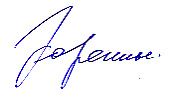 Секретарь                                                                                                                Т.Н. ТитоваПриложение № 1 Перечень работодателей для трудоустройства несовершеннолетних граждан в возрасте от 14 до 18 лет в свободное от учебы время  в 2017 году.1. ИП Глебов Василий Аркадьевич- 1 человек2. ООО «Леон»- 8 человек3. МБУ «ДОЛ им.А.Я.Яшина» - 3 человека4. Администрация Кемского поселения – 8 человека5. Администрация Завражского сельского поселения- 3 человека6. ИП Нестеров Павел Сергеевич – 9 человек (МБОУ «Байдаровская ООШ»)7. ООО «Аргуновское ТСП» - 5 человек (МБОУ «Вахневская ООШ»)8. ИП Лешуков Василий Кириллович – 4 человека (МБОУ «Завражская ООШ»)9. ИП Берсенев Виталий Николаевич – 6 человек 10. ИП Павлов Виталий Александрович - 9 человек (МБОУ«Теребаевская ООШ»)                   11. ИП Плотников Николай Андреевич- 4 человека (МБОУ «Дуниловская ООШ»)